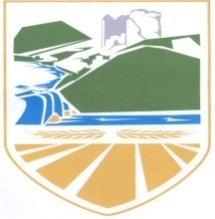 СЛУЖБЕНИ ГЛАСНИКОПШТИНЕ ВУКОСАВЉЕА К Т И   С К У П Ш Т И Н Е   О П Ш Т И Н Е Број: 01/1-013-39/2-20Датум: 13.11.2020. године На основу члана 36. Статута општине Вукосавље (“Службени гласник општине Вукосавље“ број: 6/17), а након разматрања Извода из записника са 41. сједнице Скупштине општине Вукосавље одржане 30.10.2020. године, Скупштина општине Вукосавље на својој 42. сједници одржаној дана 13.11. 2020. године донијела је:З А К Љ У Ч А Ко усвајању Извода из записника са XLI сједнице Скупштине општине Вукосавље IУсваја се Извод из Записника са XLI сједнице Скупштине општине Вукосавље одржане 30.10.2020. године.IIИзвод из Записника из тачке I чини саставни дио овог Закључка.IIIОвај Закључак ступа на снагу даном доношења, а објавит ће се у “Службеном гласнику општине Вукосавље“.                                                                                                        PREDSJEDNIK           Zehid OmičevićБрој : 01/1-013-39/3-20Датум 13.11.2020.год  На основу члана 36. Статута општине Вукосавље (,,Службени гласник општине Вукосавље“ број 6/17 ), те на основу члана 31. и члана 33. Закона о буџетском систему РС („Службени гласник Републике Српске“ , број ; 121/12 , 52/14 и 103/15 ) , Скупштина општине Вукосавље на својој 42. сједници одржаној дана 13.11.2020.године доноси следећу : О Д Л У К А o усвајању  Ребаланса Буџета општине Вукосавље  за 2020.годину Члан 1. Усваја се  ребаланс буџета Општине Вукосавље за 2020.години у укупном износу од 2.339.547,00 КМ, а како слиједи: Члан 2.ПРИХОДИРАСХОДИ Члан 2.За реализацију ове Одлуке задужује се Одсјек за буџет општине Вукосавље . Члан 3. Ова Одлука ступа на снагу осмог дана од дана објављивања у Службеном гласнику општие Вукосавље. ПРЕДСЈЕДНИК                                                                                                                              Зехид Омичевић Број: 01/1-013-39/4-20Датум : 13.11.2020.године На основу члана 36. Статута општине Вукопсавље (,,Службени гласник општине Вукосавље, број: 6/17) и члана 39. Закона о буџетском систему Републике Српске (,,Службени гласник Републике Српске“ ,  број 121/12, 52/14 и 103/15), Скупштина општине Вукосавље на својој 42. редовној сједници одржаној 13.11.2020.године донијела: О Д Л У К У о извршењу Ребаланса  Буџета општине Вукосавље за 2020. годину Члан 1. Овом Одлуком се одређује начин извршења ребаланса Буџета општине Вукосавље за 2020.годину. Ова Одлука се односи и на све буџетске кориснике који се финансирају из буџета општине Вукосавље. Члан 2. Средства из члана 1. ове Одлуке распоређују се у укупном износу од 2.339.547,00 КМ , Укупна буџетска потрошња по буџету мора бити уравнотежена са укупним буџетским средствима. Члан 3. Приходи који припадају општини по Закону о буџетском систему регулисани чланом 8. , 9. и 10. истог Закона , а групишу се у   групе прихода и то: - порески  приходи .................................................................................... 1.542.289,00  КМ  - непорески  приходи ..................................................................................  463.460,00  КМ- текући грантови .........................................................................................   51.655,00  КМ- трансфери .................................................................................................   182.143,00  КМ  - капитални  добици ...................................................................................              0,00 КМ- расподјела нераспоређнеих средстава из предходне године...................100.000,00 КМ                                                                      УКУПНО:........................... 2.339.547,00 КМУсвојени  ребаланс буџета  расхода  за  2020.годину  је :- расходи за лична примања    ................................................................. 1.100.902,00 КМ- расходи за робу и услуге ........................................................................   461.810,00 КМ- расходи финансирања..............................................................................             0,00 КМ- субвенције .............................................................................................              00,00 КМ-грантови ................................................................................................      125.800,00  КМ-социјална заштита ...................................................................................  261.595,00  КМ-трансфери.........................................................................................................3.000,00 КМ-издаци за нефинансијску имовину .......................................................    381.040,00  КМ-резерва .....................................................................................................       5.400,00  КМ                                                                      УКУПНО:.......................   2.339.547,00 КМЧлан 5.Начелник општине преко Одсјека за буџет контролише прилив и одлив средстава по усвојеном буџету. Средства текућих помоћи могу се користити само уз предходно донесену одлуку Начелника општине, а у складу са  усвојеним ребалансом буџетом и његовим остварењем . Коришћење средства за каптална улагања могу се користити само уз предходно испоштоване процедуре јавних набавки ( Службени гласник  БиХ број : 49/04, 52/05, 92/05 и 70/06 )  и уз предходбно донесену одлуку Начелника општине о коришћењу истих. Члан 6. Прерасподјела средстава у оквиру буџетског корисника између капиталних и текућих расхода  врши се на основу одлуке о прерасподјели Скупштине  општине . Прерасподјела средстава у оквиру буџетског корисника врши се на основу одлуке Начелника општине : у оквиру текућих расхода у оквиру  капиталних расхода Изузетно овоме не може се вршити прерасподјела средстава са материјални трошкова на лична примања и прерасподјела средстава за суфинансирање пројеката за које је општине већ потписала уговоре. Члан 7.Начелник својом одлуком може извршити прерасподјелу средстава утврђених буџетом између буџетских корисника само у висни до 5 % укупно усвојних средстава у  буџету за 2020.г. за те буџетске кориснике.Члан 8.Распоред средстава буџетске резерве од укупног износа 5.400,00 КМ врши се до 5.000,00 КМ одлуком Начелника општине, а преко 5.000,00 КМ одлуком Скупштине општине Вукосавље.Члан 9. Контролу намјенског коришћења и утрошка буџетских средстава по овом буџету за 2020.годину вршиће буџетска контрола Министарства финасија Републике Српске и Интерна контрола буџетских корисника општине Вукосавље. Члан 10. За реализацију ове Одлуке задужује се Одсјек за финансије и друштвене дјелатности.Члан 11. Ова одлука ступа на снагу осмог дана од дана објављивања у Службеном гчаснику општие Вукосавље.  									   ПРЕДСЈЕДНИК                                                                                                                        Зехид Омичевић  Број: 01/1-013-39/5-20Датум, 13.11.2020. год.                                                                                        На основу члана 36. Статута општине Вукосавље (,,Службени гласник општине Вукосавље“ број 6/17), те на основу члана 31. и члана 33. Закона о буџетском систему РС („Службени гласник Републике Српске“ , број  121/12 , 52/14 и 103/15 ), Скупштина општине Вукосавље на својој 42. редовној сједници одржаној дана 13.11.2020.године доноси следећу : О Д Л У К А o усвајању  Буџета општине Вукосавље за 2021. годину Члан 1. Усваја се Буџет Општине Вукосавље за 2021.години у укупном износу од 2.391.613,00 КМ, а како слиједи : ПРИХОДИРАСХОДИ Члан 2.За реализацију ове Одлуке задужује се Одсјек за буџет општине Вукосавље. Члан 3. Ова Одлука ступа на снагу осмог дана од дана објављивања у Службеном гласнику општине Вукосавље.           ПРЕДСЈЕДНИК                                                                                                            Зехид Омичевић  Број: 01/1-013-39/6-20Датум, 13.11.2020.године                                                                       На основу члана 36. Статута општине Вукосавље (,,Службени гласник општине Вукосавље“ број: 6/17) и члана 39. Закона о буџетском систему Републике Српске (,,Службени гласник Републике Српске“,  број 121/12 , 52/14 и 103/15), Скупштина општине Вукосавље на својој 42. редовној сједници одржаној 13.11.2020. године донијела: О Д Л У К У о извршењу  Буџета општине Вукосавље за 2021.годину Члан 1. Овом Одлуком се одређује начин извршења Буџета општине Вукосавље за 2021. годину. Ова Одлука се односи и на све буџетске кориснике који се финансирају из буџета општине Вукосавље. Члан 2. Средства из члана 1. ове Одлуке распоређују се у укупном износу од 2.391.613,00 КМ. Укупна буџетска потрошња по буџету мора бити уравнотежена са укупним буџетским средствима. Члан 3. Приходи који припадају општини по Закону о буџетско систему регулисани чланом 8. , 9. и 10. истог Закона , а групишу се у   групе прихода и то : - порески  приходи .................................................................................... 1.569.865,00  КМ  - непорески  приходи ..................................................................................  493.079,00  КМ- текући грантови .........................................................................................   22.200,00  КМ- трансфери .................................................................................................   206.469,00  КМ  - капитални  добици ...................................................................................              0,00 КМ- расподјела нераспоређнеих средстава из предходне године...................100.000,00 КМ                                                                      УКУПНО:........................... 2.391.613,00 КМУсвојени  ребаланс буџета  расхода  за  2020.годину  је  :- расходи за лична примања    ................................................................. 1.188.448,00 КМ- расходи за робу и услуге ........................................................................   453.540,00 КМ- расходи финансирања..............................................................................             0,00 КМ- субвенције .............................................................................................              00,00 КМ-грантови ................................................................................................      141.507,00  КМ-социјална заштита ...................................................................................  301.747,00  КМ-трансфери.........................................................................................................1.800,00 КМ-издаци за нефинансијску имовину .......................................................    299.171,00  КМ-резерва .....................................................................................................       5.400,00  КМ                                                                      УКУПНО:.......................     2.391.613,00 КМЧлан 5.Начелник општине преко Одсјека за буџет контролише прилив и одлив средстава по усвојеном буџету. Средства текућих помоћи могу се користити само уз предходно донесену одлуку Начелника општине, а у складу са  усвојеним ребалансом буџетом и његовим остварењем. Коришћење средства за каптална улагања могу се користити само уз предходно испоштоване процедуре јавних набавки ( Службени гласник  БиХ број : 49/04, 52/05, 92/05 и 70/06 )  и уз предходбно донесену одлуку Начелника општине о коришћењу истих. Члан 6. Прерасподјела средстава у оквиру буџетског корисника између капиталних и текућих расхода  врши се на основу одлуке о прерасподјели Скупштине  општине. Прерасподјела средстава у оквиру буџетског корисника врши се на основу одлуке Начелника општине : у оквиру текућих расхода у оквиру  капиталних расхода Изузетно овоме не може се вршити прерасподјела средстава са материјални трошкова на лична примања и прерасподјела средстава за суфинансирање пројеката за које је општине већ потписала уговоре.Члан 7.Начелник својом одлуком може извршити прерасподјелу средстава утврђених буџетом између буџетских корисника само у висни до 5 % укупно усвојних средстава у  буџету за 2021. г. за те буџетске кориснике. Члан 8. Распоред средстава буџетске резерве од укупног износа 5.400,00 КМ врши се до 5.000,00 КМ одлуком Начелника општине, а преко 5.000,00 КМ одлуком Скупштине општине Вукосавље. Члан 9. Контролу намјенског коришћења и утрошка буџетских средстава по овом буџету за 2021.годину вршиће буџетска контрола Министарства финасија Републике Српске и Интерна контрола буџетских корисника општине Вукосавље. Члан 10. За реализацију ове Одлуке задужује се Одсјек за буџет Општинске управе Вукосавље.Члан 11. Ова одлука ступа на снагу осмог дана од дана објављивања у Службеном гласнику општие Вукосавље. ПРЕДСЈЕДНИК                                                                                                                              Зехид Омичевић  Број: 01/1-013-39/7-20                                                                                                                                                                                                    Датум: 13.11.2020.године  На основу члана 39. Закона о локалној самоуправи (''Службени гласник Републике Српске'', број 97/16 и 36/19), члана 89. Закона о шумама (''Службени гласник Републике Српске', број: 75/08 и 60/13), члана 36. Статута општине Вукосавље (''Службени гласник Општине Вукосавље'', број: 6/17), Скупштина општине Вукосавље на 42 редовној сједници одржаној 13.11.2020. године, д о н и ј е л а    ј еО Д Л У К Уо усвајању Програма утрошка средстава од накнаде за развој  неразвијених дијелова општине остварених продајом шумских дрвних сортимената на подручију општине Вукосавље за 2021. годинуЧлан 1.Усваја се Програм утрошка средстава од накнаде за развој неразвијених дијелова општине остварених  продајом шумских дрвних сортимената на подручију општине Вукосавље, у висини надокнада  за шуме које  у  2021. години буду остварене у буџету општине.Члан 2.Саставни дио ове одлуке је Програм утрошка средстава од надокнада за шуме за 2021.годину.Члан 3.Одлука ступа на снагу осмог дана од дана објављивања у Службеном гласнику Општине Вукосавље.                                                                                                                          ПРЕДСЈЕДНИК 										  Зехид Омичевић П Р О Г Р А МУТРОШКА СРЕДСТАВА ОД НАДОКНАДА  ЗА ШУМЕ ЗА  2021.ГОДИНУI	УВОДПрема одредбама члана 89. тачка 6.  Закона о шумама  (''Службени гласник Републике Српске'', број:75/08 и 60/13) корисник шума и шумског земљишта у својини Републике Српске дужан је да плаћа надокнаду за развој неразвијених дијелова општине са које потичу продати  сортименти у износу од 10 % финансијских средстава остварених продајом шумских дрвних сортимената утврђених по цијеновнику, по цијенама франко камионски пут.Ова надокнада уплаћује се на рачун јавних прихода општине, а користи се за изградњу, реконструкцију и одржавање инфраструктуре и других објеката на руралним подручјима општине, а према Програму  који усвоја надлежни орган јединице локалне самоуправе, уз сагласност Министарства пољопривреде, шумарства и водопривреде.	Планирани приходи у буџету за 2021. годину износе  3.086,00 КМII   ПРОГРАМ УТРОШКА	Iз планираних средстава по том основу предлаже се финансирање учешћа општине у реализацији сљедећих пројеката :Реконструкција и одржавање локалних путева   3.086,00 КМ------------------------------------------------------------------------------------------------------	 УКУПНО:                                                                      3.086,00  KM        III	ЗАКЉУЧАК	Основни предуслов  развоја јединице локалне самоуправе, па тако и њених неразвијених  дијелова је изградња квалитетне инфраструктуре.Реализацијом наведених пројеката на подручју општине, која се  обзиром на стање исте у добром дијелу могу сматрати неразвијеним, омогућава се прије свега останак и опстанак становништва у селима. Подизањем квалитета живота, олакшаним комуникацијама стварају се основни предуслови за развој пољопривреде и  пласман производа што је од непроцјењиве важности.        										ПРЕДСЈЕДНИК     										Зехид Омичевић                                                                           Број: 01/1-013-39/8-20 Датум: 13.11.2020.године                                                                                                На основу члана 39. Закона о локалној самоуправи (''Службени гласник Републике Српске'', број: 97/16 и 36/19), 32., 33., 34. и 35. Закона о пољопривредном земљишту (''Службени гласник Републике Српске'', број 93/06, 86/07, 14/10, 5/12  и 58/19), те члана 36. Статута општине Вукосавље (''Службени гласник Општине Вукосавље'', броj: 6/17), Скупштина општине Вукосавље на 42. редовној сједници одржаној  дана 13.11.2020. године, д о н и ј е л а   ј еО Д Л У К Aо усвајању Програма кориштења средстава по основу накнада за промјену намјенепољопривредног земљишта у непољопривредне сврхе за 2021. годинуЧлан 1.Усваја се Програм кориштења средстава по основу накнада за промјену намјене пољопривредног земљишта у непољопривредне сврхе за 2021.годину. Члан 2.Саставни дио ове одлуке је Програм кориштења средстава по основу накнада за промјену намјене пољопривредног земљишта у непољопривредне сврхе за 2021.годину. Члан 3.Одлука ступа на снагу осмог дана од дана објављивања у ''Службеном гласнику Општине Вукосавље''.                                                                                        									  ПРЕДСЈЕДНИК    Зехид Омичевић                                                                                                              П Р О Г Р А МКОРИШТЕЊА СРЕДСТАВА ПО ОСНОВУ НАКНАДА ЗА ПРОМЈЕНУ НАМЈЕНЕПОЉОПРИВРЕДНОГ ЗЕМЉИШТА У НЕПОЉОПРИВРЕДНЕ СВРХЕ ЗА 2021. ГОДИНУ                                                                                                                                У В О ДНа основу члана 32.,33.,34. и 35. Закона о пољопривредном земљишту (''Службени гласник Републике Српске'', број: 93/06, 86/07, 14/10, 5/12 и 58/19) за промјену намјене пољопривредног земљишта у непољопривредне сврхе, странка ( власник, односно корисник пољопривредног земљишта) плаћа једнократну накнаду, осим у случајевима ослобађања од плаћања накнада. Пољопривредно земљиште не може се почети користити у непољопривредне сврхе док се не изврши уплата накнаде за промјену намјене пољопривредног земљишта у непољопривредне сврхе. Јединице локалне самоуправе не могу утврђивати општи интерес, нити могу својим одлукама ослобађати од дијела накнаде који њима припада. Накнада због промјене намјене, плаћа се за цијелу грађевинску парцелу, односно за све катастарске честице и дијелове катастарских честица од којих је формирана грађевинска парцела које заузима објекат и које служе за редовну употребу објекта (прилазни путеви,стазе,економско двориште) утврђених локацијским условима.            Планирани приход у буџету за 2021.годину износи ........................................       12.328,00  КМII.     П Л А Н   У ТР О Ш К А  С Р Е Д С Т А В АНаплаћена накнада по основу промјене намјене пољопривредног земљишта у непољопривредне сврхе усмјерава се у односу 30% у буџет Републике Српске, а 70% у буџет општине на чијем се подручју земљиште налази. Средства од наплаћене накнаде по основу промјене намјене пољопривредног земљишта у непољопривредне сврхе и средства од закупнине за земљиште у својини Републике, која су приход буџета општине, користе се за следеће намјене: - израда Основа општине,-oспособљавање и уређење пољопривредних земљишта која су деградирана, запуштена која су лошијег квалитета или су неплодна, - За поправку и побољшање плодности, - За спровођење противерозивних мјера и мелиорације пољопривредног земљишта слабијег квалитета, - За спровођење поступка комасације ( укрупњивања). Узимајући у обзир планирани износ прихода од ових накнада за 2021. године, план утрошка прихода од накнада за промјену намјене пољопривредног земљишта у непољопривредне сврхе је следећи: - oспособљавање и уређење пољопривредних земљишта која су деградирана , запуштена  која су лошијег квалитета или су неплодна ...............................................................................  12.328,00  КМ III. КОНТРОЛА УТРОШКА СРЕДСТАВАСредства прикупљена на рачун посебних намјена буџета општине од накнада за промјену намјене пољопривредног земљишта у непољопривредне сврхе су намјенска и користиће се у складу са Законом о пољопривредном земљишту и овим Програмом. Надзор и контролу над провођењем овог Програма и намјенском потрошењу средстава од ових накнада врши Министарство пољопривреде,шумарства и водопривреде, пољопривредна инспекција у саставу Републичке управе за инспекцијске послове и надлежни орган.ПРЕДСЈЕДНИК Зехид ОмичевићБрој: 01/1-013-39/9-20	                       Датум, 13.11.2020. годинеНа основу члана 8. став 4. Закона о порезу на непокретности (''Службени гласник Републике Српске'', број: 91/15 и 36/19), члана 39. Закона о локалној самоуправи (''Службени гласник Републике Српске'', број: 97/16 и  36/19) и члана 36. Статута општине Вукосавље (''Службени гласник општине Вукосавље'', број: 6/17), Скупштина општине Вукосавље на 42. сједници одржаној дана 13.11.2020. године,  д о н о с и О Д Л У К Уо утврђивању пореске стопе за опорезивање непокретностина подручју општине Вукосавље за 2021. годинуЧлан 1.Одлуком о утврђивању пореске стопе за опорезивање непокретности на подручју општине Вукосавље у 2021. години (у даљем тексту ''Одлука'') утврђује се пореска стопа за опорезивање непокретности које се налазе  на подручју општине Вукосавље. Члан 2.Предмет опорезивања из ове Одлуке су све непокретности на територији општине Вукосавље, под којим се у складу са чланом 2. став 4. Закона о порезу на непокретности (''Службени гласник Републике Српске'', број: 91/15), сматра земљиште са свим оним што је трајно спојено са њим или што је изграђено на површини земљишта, изнад или испод њега, изузев непокретности наведених у члану 9. став 1. наведеног закона.  Члан 3.Пореска стопа за опорезивање непокретности је јединствена за сва физичка лица и правна лица за 2020. годину на територији општине Вукосавље која износи 0,15%, а примјењиваће се на процијењену тржишну вриједност непокретности.Изузетно од става 1. овог члана пореска стопа за непокретности у којим се непосредно обавља производна дјелатност износи 0,10 %.Под непокретностима из ства 2. овог члана подразумјевају се објекти за производњу и објекти за складиштење сировина, полупроизвода и готових производа, уколико чине заокружену производну цјелину. Члан 4.Ова одлука ступа на снагу осмог дана од дана објављивања у „Службеном гласнику општине Вукосавље“. 								                 ПРЕДСЈЕДНИК 								                  Зехид ОмичевићБрој:01/1-013-39/10-20Датум, 13.11.2020.године                                                                                       На основу члана 39. Закона о локалној самоуправи (''Службени гласник Републике Српске'', број: 97/16 и 36/19), члана 195. став 3. Закона о водама (''Службени гласник Републике Српске'', број: 50/06, 92/09, 121/12 и 74/17) и  члана 36. Статута општине Вукосавље (''Службени гласник општине Вукосавље'', број: 6/17), Скупштина општине Вукосавље на 42.  редовној сједници одржаној 13.11.2020. године, доноси:  О Д Л У К Уо усвајању Програма кориштења средстава посебних намјена од  водних накнада  за 2021. годинуЧлан 1.Усваја се Програм кориштења средстава посебних  намјена од водних накнада за 2021. годину, које буду прикупљена на рачун посебних  намјена општине Вукосавље.Члан 2. 	Саставни дио ове Одлуке је Програм кориштења средстава  посебних намјена од водних накнада за 2021.годину.Члан 3.	За реализацију ове Одлуке задужује се Одјељење за привреду и друштвене дјелатности  општине Вукосавље.Члан 4.Одлука ступа на снагу осмог дана од дана објављивања у ''Службеном гласнику Општине Вукосавље''.                                                                                                             ПРЕДСЈЕДНИК                                                                                                              Зехид  ОмичевићБрој: 01/1-013-39/11-20Дана: 13.11.2020.године                                                                                      На основу члана 22. и 23. Закона о комуналним дјелатностима (''Службени гласник Републике Српске'', број: 124/11 и 100/17) и члана 36. Статута општине Вукосавље (''Службени гласник општине Вукосавље'', број: 6/17), Скупштина општине Вукосавље на 42. редовној сједници одржаној дана 13.11.2020. године,  д о н о с и  О  Д  Л  У  К  Уо вриједности  бода  комуналне  накнадеЧлан 1.Утврђује се вриједност бода комуналне накнаде за 2021. годину у износу од 0,0006 КМ/м2  изграђене корисне површине стамбеног, пословног, помоћног простора и објекте друштвеног стандарда.Члан 2.Под појмом изграђене корисне површине подразумијева се укупна изграђена површина која се користи или служи у сврху стамбеног, пословног, помоћног простора и објеката друштвеног стандарда. Обвезници накнаде су власници стамбеног, пословног или другог простора, носиоци станарског права, закупци стамбеног, пословног или другог простора, односно физичка и правна лица која су корисници објеката и уређаја заједничке комуналне потрошње.Члан 3.Даном ступања на снагу ове одлуке престаје да важи Одлука о вриједности бода комуналне накнаде, број: 01/1-013-51-5/19  од 12.12.2019. године, објављена у Службеном гласнику општине Вукосавље, број 11/19.Члан 4.Ова одлука ступа на снагу осмог дана од дана објављивања у Службеном гласнику општине Вукосавље.                                                                                                         ПРЕДСЈЕДНИК                                                                                                         Зехид  ОмичевићБрој:01/1-013-39/12-20Датум, 13.11.2020.године                                                                                       На основу члана 39. став 2. тачка 21) Закона о локалној самоуправи (''Службени гласник Републике Српске'', број: 97/16 и 36/19) и члана 36. став 2. тачка 23) Статута општине Вукосавље  (''Службени гласник општине Вукосавље'', број 6/17) Скупштина општине Вукосавље, на 42. редовној сједници одржаној дана 13.11.2020. године донијела је:Р Ј Е Ш Е Њ Ео разрјешењу дужности начелникаОдјељења за привреду и друштвене дјелатности1. Зекеријах Бахић, дипл. политолог из Вукосавља, разрјешава се дужности начелника Одјељења за привреду и друштвене дјелатности због поднесене оставке.2. Ово рјешење ступа на снагу даном доношења, а биће објављено у „Службеном гласнику општине Вукосавље“.О б р а з л о ж е њ еЗекеријах Бахић именован је за начелника Одјељења за привреду и друштвене дјелатности од стране Скупштине општине Вукосавље.Именовани је поднио оставку на наведену дужност.С тим у вези, Начелник општине Вукосавље је, као овлаштени предлагач, предложио његово разрјешење са мјеста начелника Одјељења за привреду и друштвене дјелатности.На основу напријед наведеног, Скупштина општине Вукосавље је  одлучила на начин како је то наведено у диспозитиву. Упутство о правном лијеку: Против овог рјешења може се изјавити жалба Одбору за жалбе општине Вукосавље у року од 15 дана од дана достављања рјешења. 									  ПРЕДСЈЕДНИК								               Зехид Омичевић Број:01/1-013-39/13-20Датум, 17.11.2020.године                                                                                       На основу члана 39. став 2. тачка 21) Закона о локалној самоуправи (''Службени гласник Републике Српске'', број: 97/16 и 36/19) и члана 36. став 2. тачка 23) Статута општине Вукосавље  (''Службени гласник општине Вукосавље'', број 6/17) Скупштина општине Вукосавље, на 42. редовној сједници одржаној дана 13.11.2020. године донијела је:Р Ј Е Ш Е Њ Ео именовању вршиоца дужности начелникаОдјељења за привреду и друштвене дјелатности1. Амира Вугдалић, дипл. правник из Шамца, именује се за вршиоца дужности начелника Одјељења за привреду и друштвене дјелатности на период од 90 дана.2. Ово рјешење ступа на снагу даном доношења, а биће објављено у „Службеном гласнику општине Вукосавље“.О б р а з л о ж е њ еСкупштина општине Вукосавље је на сједници одржаној 13.11.2020.  године разјешила Зекеријаха Бахића дужности начелника одјељења за привреду и друштвене дјелатности, због поднесене оставке.Одредбом члана 55. став (4) Закона о службеницима и намјештеницима у органима јединице локалне самоуправе (,,Службени гласник Републике Српске“ број 97/16) је одређено да  након престанка мандата начелника одјељења, скупштина на приједлог начелника именује вршиоца дужности начелника одјељења најдуже до 90 дана. С тим у вези, Начелник општине Вукосавље је, као овлаштени предлагач, предложио именовање службеника општинске управе Вукосавље, Амире Вугдалић, дипл. правника која има дугогодишње искуство у раду, положен стручни испит и познавање рада на рачунару односно која испуњава услове предвиђене Правилником о унутрашној организацији и систематизацији радних мјеста у општинској управи Вукосавље.  На основу напријед наведеног, Скупштина општине Вукосавље је  одлучила на начин како је то наведено у диспозитиву. Упутство о правном лијеку: Против овог рјешења може се изјавити жалба Одбору за жалбе општине Вукосавље у року од 15 дана од дана достављања рјешења. 									ПРЕДСЈЕДНИК								            Зехид ОмичевићС А Д Р Ж А ЈЗакључак о усвајању Извода из записника са XLI сједнице Скупштине општине Вукосавље....…………………………………………………………. 1Одлука о усвајању Ребаланса Буџета општине Вукосавље за 2020. годину ...2Одлука о извршењу ребаланса  Буџета општине Вукосавље за 2020.годину..4Одлука о усвајању Буџета општине Вукосавље за 2021. годину ....................7Одлука о извршењу  Буџета општине Вукосавље за 2021.годину................. 9Одлука о усвајању Програма утрошка средстава од накнаде за развој  неразвијених дијелова општине остварених продајом шумских дрвних сортимената на подручју општине Вукосавље за 2021. годину ...............................................................................................................................12Одлука о усвајању Програма кориштења средстава по основу накнада за промјену намјене пољопривредног земљишта у непољопривредне сврхе за 2021. годину .......................................................................................................14Одлука о утврђивању пореске стопе за опорезивање непокретности на подручју општине Вукосавље за 2021. годину ..............................................17Одлука о усвајању Програма кориштења средстава посебних намјена од водних накнада  за 2021. годину .....................................................................19Одлука о вриједности  бода  комуналне  накнаде .........................................20Рјешење о разрјешењу дужности начелника Одјељења за привреду за друштвене дјелатности.......................................................................................22Рјешење о именовању вршиоца дужности начелника Одјељења за привреду и друштвене дјелатности...................................................................................23Службени гласник општине ВукосављеМусе Ћазима Ћатића 163,74470 Вукосављее-маил:  оpstina@vukosavlje.gov.bател/фаx: +387 (0)53/ 707-702Одговорни уредник:Бојан Поповић, в.д. секретар СО-е.Сриједа, 16. новембар 2020.г.ВУКОСАВЉЕБрој: 12/20Издаје:Скупштина општине ВукосављеИзлази по потребиЖиро-рачун  број: 5553000040663626 Нова Банка, А.Д. Бања Лука Испостава МодричаБосна и ХерцеговинаРепублика СрпскаОпштина Вукосавље           Скупштина општинеMuse Ćazima Ćatića 163, 74470 Vukosavljeemail: opstina@vukosavlje.gov.ba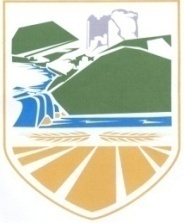 Bosna i HercegovinaRepublika SrpskaOpština Vukosavlje           Skupština opštinetel./fax: +387 (0)53/707-702 i 707-704web:www.vukosavlje.gov.ba/                 Босна и Херцеговина                 Република Српска                 Општина Вукосавље                       Скупштина општине              Muse Ćazima Ćatića 163, 74470                                    Vukosavlje          email: opstina@vukosavlje.gov.baBosna i HercegovinaRepublika SrpskaOpština Vukosavlje           Skupština opštinetel./fax: +387 (0)53/707-702 i 707-704web:www.vukosavlje.gov.ba/ред брназив приходаконто2020.г.1.Порски приход7100001.542.289.00 2.Непорески приходи 720000463.460.003.Текући грантови 73000051.655.004.Трансфери од вишег нивоа власти 780000182.143,005.Капитални грантови 8000000,006.Расподјела суфицита из 2018.г..100.000,00СВЕГА :2.339.547,00ред брназив расходаконто2020.г1.Расходи за лична примања 4110001.100.902.002.Расходи материјала и услуга 412000461.810.003.Субвенција 4140000.004.Грантови 415000125.800.005.Дознаке за социјално угрожене 416000261.595.006.Тренсфери 4870003.000,007.Будетска резерва5.400,008.Капитални трошкови  500000381.040.009.Финансијка имовина издаци 6000000,00УКУПНО : 2.339.547.00               Босна и Херцеговина               Република Српска               Општина Вукосавље                         Скупштина општинеMuse Ćazima Ćatića 163, 74470         Vukosavljeemail: opstina@vukosavlje.gov.baBosna i HercegovinaRepublika SrpskaOpština Vukosavlje           Skupština opštinetel./fax: +387 (0)53/707-702 i 707-704web:www.vukosavlje.gov.ba/             Босна и Херцеговина             Република Српска             Општина Вукосавље                       Скупштина општине        Muse Ćazima Ćatića 163, 74470                   Vukosavljeemail: opstina@vukosavlje.gov.baBosna i HercegovinaRepublika SrpskaOpština Vukosavlje          Skupština opštinetel./fax: +387 (0)53/707-702 i 707-704web:www.vukosavlje.gov.ba/ред брназив приходаконто2021.г.1.Порски приход7100001.603.145,00 2.Непорески приходи 720000493.079,003.Текући грантови 73000022.200,004.Трансфери од вишег нивоа власти 780000306.469,005.Капитални грантови 8000000,006.Расподјела суфицита из 2018.г..200.000,00СВЕГА :2.391.613,00ред брназив расходаконто2021.г1.Расходи за лична примања 4110001.188.448,002.Расходи материјала и услуга 412000453.540,003.Субвенција 4140000.004.Грантови 415000141.507,005.Дознаке за социјално угрожене 416000301.747,006.Тренсфери 4870001.800,007.Будетска резерва5.400,008.Капитални трошкови  500000299.171,009.Финансијка имовина издаци 6000000,00УКУПНО : 2.391.613,00             Босна и Херцеговина             Република Српска             Општина Вукосавље                       Скупштина општинеMuse Ćazima Ćatića 163, 74470                             Vukosavlje email: opstina@vukosavlje.gov.baBosna i HercegovinaRepublika SrpskaOpština Vukosavlje           Skupština opštinetel./fax: +387 (0)53/707-702 i 707-704web:www.vukosavlje.gov.ba/Босна и ХерцеговинаРепублика СрпскаСкупштина општине ВукосављеMuse Ćazima Ćatića 163, 74 470 Vukosavljee-mail:  opstina@vukosavlje.gov.ba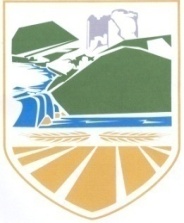 Bosna i HercegovinaRepublika SrpskaSkupština opštine Vukosavlje  tel./fax.: +387 (0)53 707 702  web: www.vukosavlje.gov.baБосна и ХерцеговинаРепублика СрпскаСкупштина општине ВукосављеМусе Ћазима Ћатића 163, 74 470 Вукосављее-маил:  опстина@вукосавље.гов.баБосна и ХерцеговинаРепублика СрпскаСкупштина општине Вукосавље  тел./фаx.: +387 (0)53 707 702  wеб: www.вукосавље.гов.баБосна и ХерцеговинаРепублика СрпскаОпштина ВукосављеСкупштина општинеMuse Ćazima Ćatića 163, 74 470 Vukosavljee-mail:  opstina@vukosavlje.gov.ba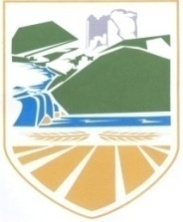 Bosna i HercegovinaRepublika SrpskaOpština VukosavljeSkupština opštinetel./fax: +387 (0)53/707-702 i 707-704web: www.vukosavlje.gov.ba/Босна и ХерцеговинаРепублика СрпскаОпштина ВукосављеСкупштина општинеMuse Ćazima Ćatića 163, 74 470 Vukosavljee-mail:  opstina@vukosavlje.gov.baBosna i HercegovinaRepublika SrpskaOpština VukosavljeSkupština opštinetel./fax: +387 (0)53/707-702 i 707-704web: www.vukosavlje.gov.ba/Босна и ХерцеговинаРепублика СрпскаСкупштина општине ВукосављеMuse Ćazima Ćatića 163, 74 470 Vukosavljee-mail: opstina@vukosavlje.gov.baBosna i HercegovinaRepublika SrpskaSkupština opštine Vukosavlje  tel./fax.: +387 (0)53 707 702  web: www.vukosavlje.gov.ba      Босна и Херцеговина       Република Српска     Општина Вукосавље      Скупштина општинеMuse Ćazima Ćatića 163, 74 470 Vukosavljee-mail:  opstina@vukosavlje.gov.ba            Bosna i Hercegovina              Republika Srpska            Opština Vukosavlje             Skupština opštine tel./fax: +387 (0)53/707-702 i 707-704web: www.vukosavlje.gov.ba/Босна и ХерцеговинаРепублика СрпскаСкупштина општине ВукосављеМусе Ћазима Ћатића 163, 74 470 Вукосављее-маил:  опстина@вукосавље.гов.баБосна и ХерцеговинаРепублика СрпскаСкупштина општине Вукосавље  тел./фаx.: +387 (0)53 707 702  wеб: www.вукосавље.гов.ба      Босна и Херцеговина       Република Српска     Општина Вукосавље      Скупштина општинеMuse Ćazima Ćatića 163, 74 470 Vukosavljee-mail:  opstina@vukosavlje.gov.ba            Bosna i Hercegovina              Republika Srpska            Opština Vukosavlje             Skupština opštine tel./fax: +387 (0)53/707-702 i 707-704web: www.vukosavlje.gov.ba/      Босна и Херцеговина       Република Српска     Општина Вукосавље      Скупштина општинеMuse Ćazima Ćatića 163, 74 470 Vukosavljee-mail:  opstina@vukosavlje.gov.ba            Bosna i Hercegovina              Republika Srpska            Opština Vukosavlje             Skupština opštine tel./fax: +387 (0)53/707-702 i 707-704web: www.vukosavlje.gov.ba/